Warmth through Winter for Tsunami SurvivorsTo combat the freezing temperatures of winter, Peace Winds is delivering heaters and heated carpets to 8,000 families in temporary housing in Iwate Prefecture.  One elderly woman told the Peace Winds staff, “I was getting worried about the cold weather.  I'm so grateful to receive this heater--this will help me get through this winter."  For families that lost everything in the March 11 tsunami, warmth through the winter is essential!    Many of the temporary housing units in Iwate Prefecture lack adequate heat.  As temperatures cooled this fall, local governments identified 8,000 households that were vulnerable to the freezing temperatures.  Lacking funds, the municipal governments are seeking help.  By partnering with Peace Winds, 8,000 families will stay warm this winter.  
Peace Winds began procuring the heaters in mid-October.  All heaters have been purchased only through local retailers to spur economic activity in the disaster-affected areas.  The heaters and blankets are being delivered to the families.  Earlier in spring and summer Peace Winds provided household supplies to over 23,000 people as they moved into the temporary housing. We at Peace Winds remain committed to serving the displaced people in temporary housing and private homes, and welcome your assistance. 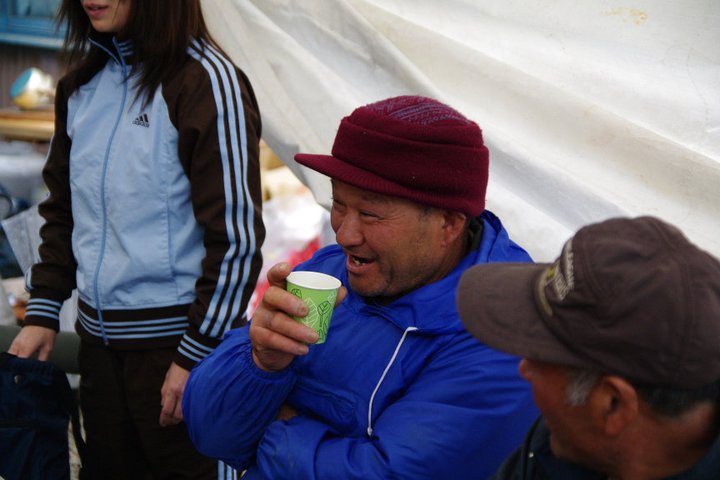 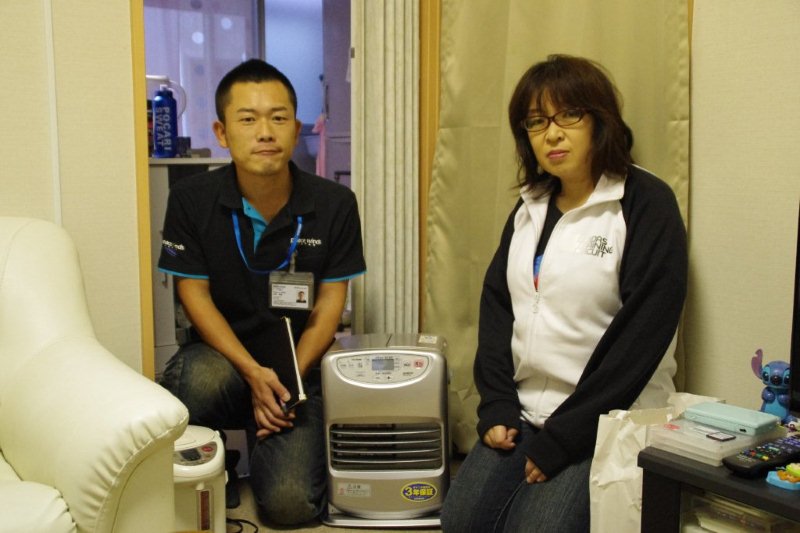 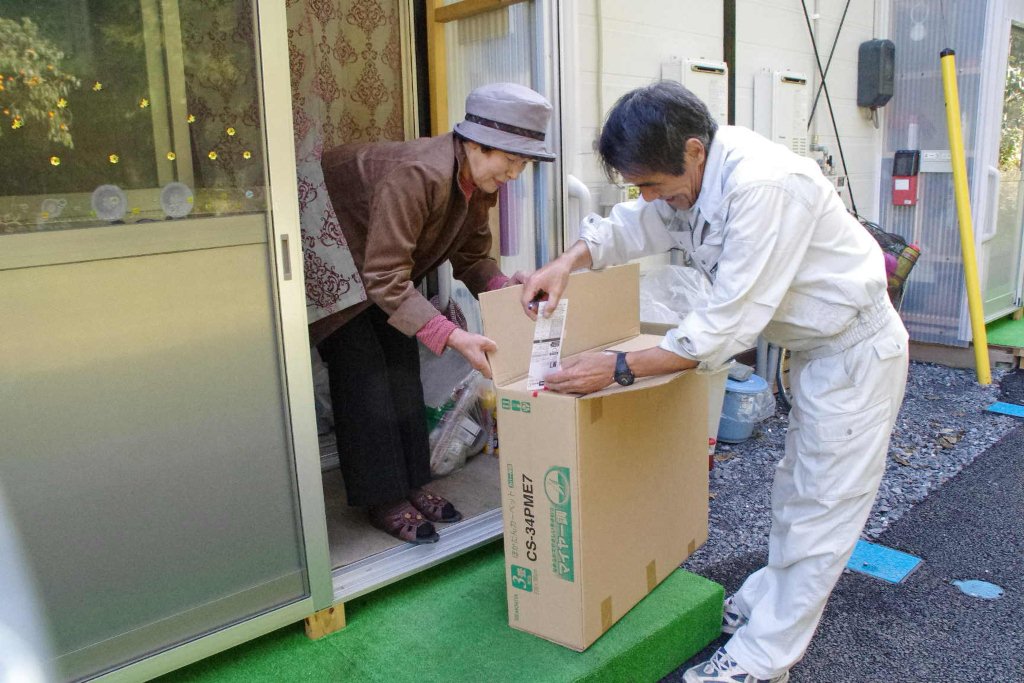 